別紙　　　　　　　　　　空き家・空き地バンク登録カード（物件報告用）添付書類：物件写真（空き家の場合：外観・空き地の場合：現況）　－①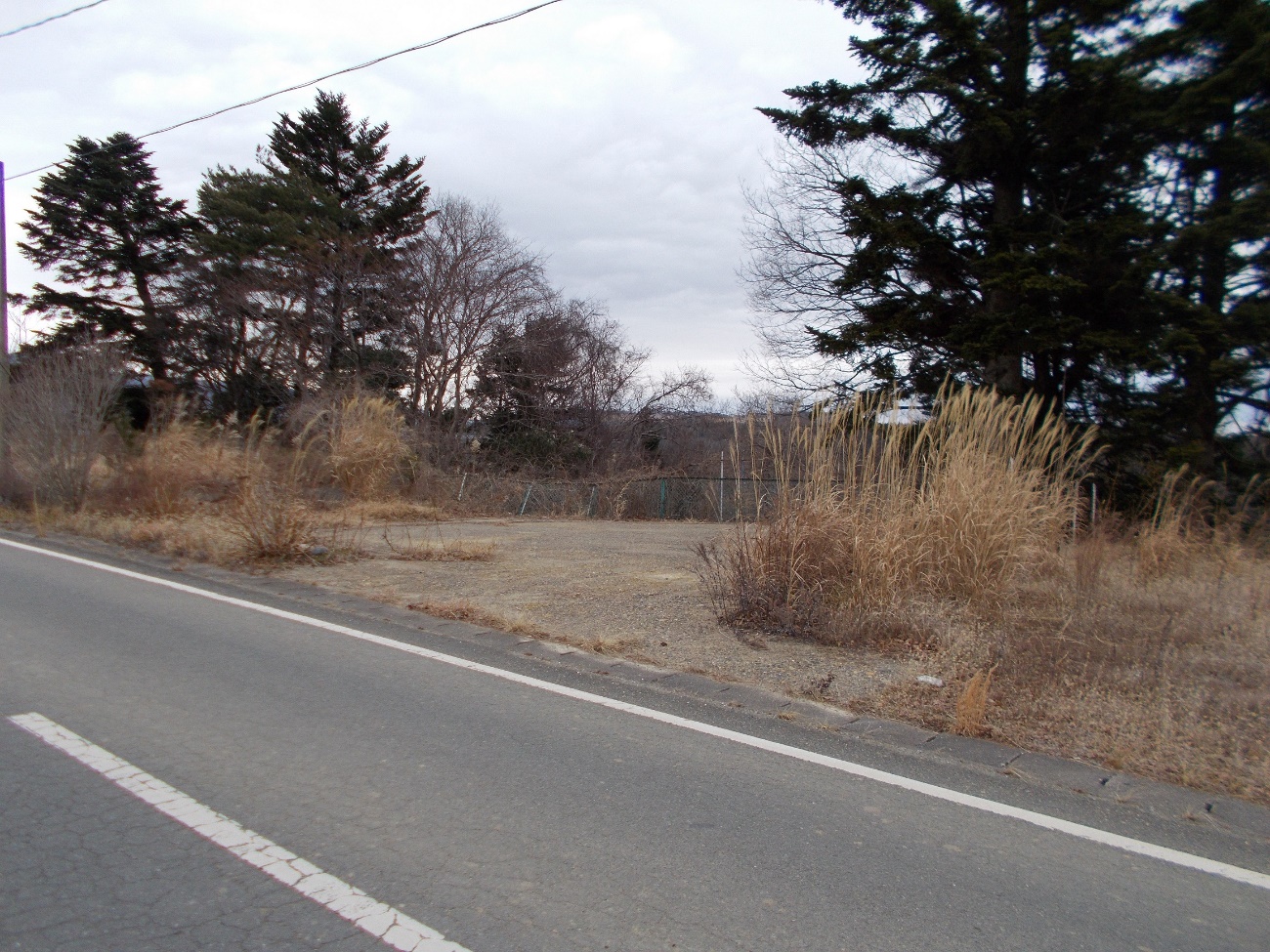 　－②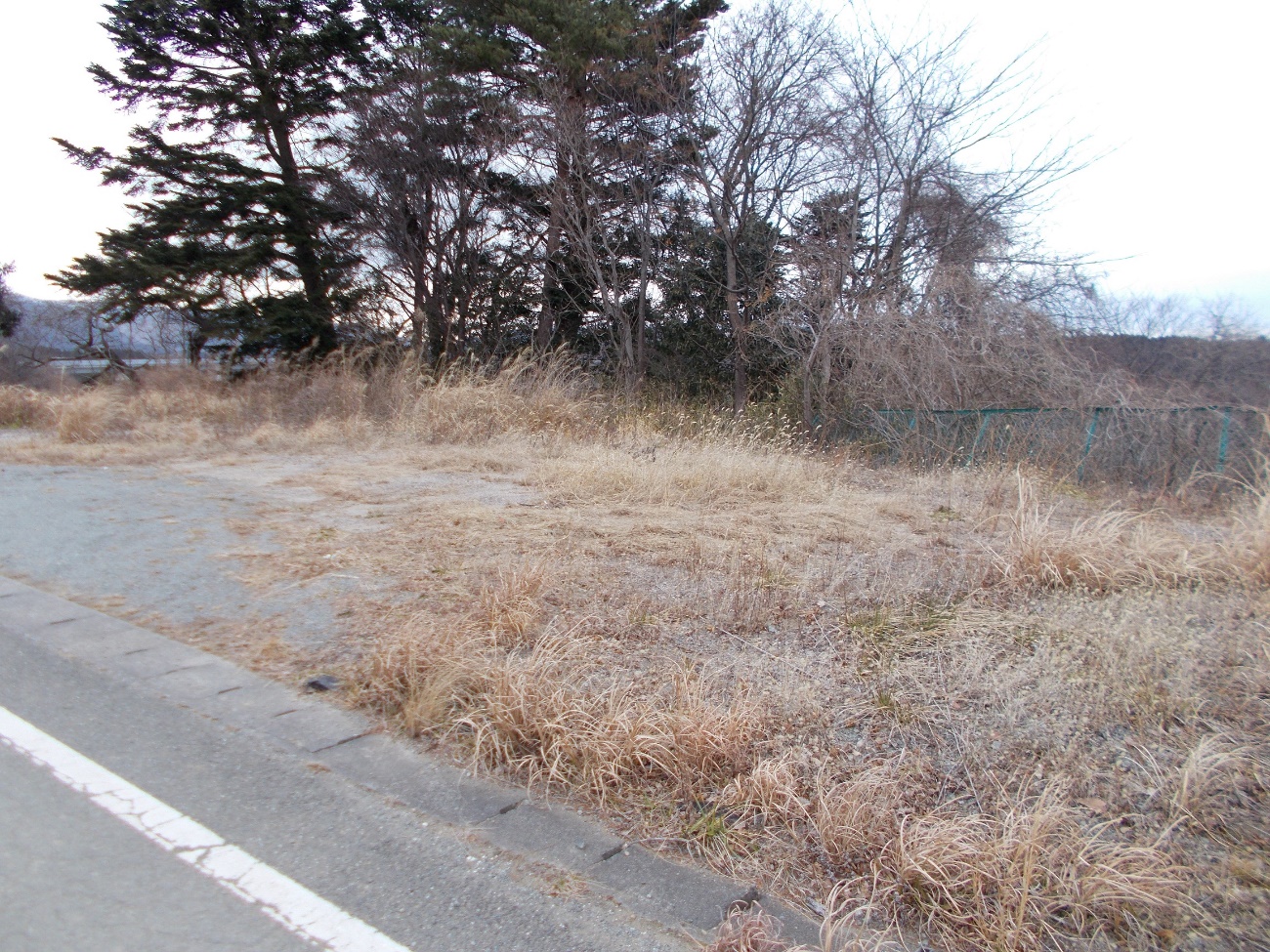 (1)登録番号(1)登録番号(1)登録番号(1)登録番号(1)登録番号(1)登録番号第　　84　号第　　84　号分　類分　類分　類(2)空き地(2)空き地(2)空き地(2)空き地(2)空き地(2)空き地(2)空き地売却売却(3)物件所在地(3)物件所在地(3)物件所在地(3)物件所在地(3)物件所在地(3)物件所在地双葉郡楢葉町大字井出　　－①双葉郡楢葉町大字井出　 －②双葉郡楢葉町大字井出　　－①双葉郡楢葉町大字井出　 －②双葉郡楢葉町大字井出　　－①双葉郡楢葉町大字井出　 －②双葉郡楢葉町大字井出　　－①双葉郡楢葉町大字井出　 －②双葉郡楢葉町大字井出　　－①双葉郡楢葉町大字井出　 －②双葉郡楢葉町大字井出　　－①双葉郡楢葉町大字井出　 －②双葉郡楢葉町大字井出　　－①双葉郡楢葉町大字井出　 －②双葉郡楢葉町大字井出　　－①双葉郡楢葉町大字井出　 －②双葉郡楢葉町大字井出　　－①双葉郡楢葉町大字井出　 －②双葉郡楢葉町大字井出　　－①双葉郡楢葉町大字井出　 －②双葉郡楢葉町大字井出　　－①双葉郡楢葉町大字井出　 －②双葉郡楢葉町大字井出　　－①双葉郡楢葉町大字井出　 －②双葉郡楢葉町大字井出　　－①双葉郡楢葉町大字井出　 －②双葉郡楢葉町大字井出　　－①双葉郡楢葉町大字井出　 －②(4)希望価格(4)希望価格(4)希望価格(4)希望価格(4)希望価格(4)希望価格売却：2,900,000円程度（73番52・73番123　2筆合計）売却：2,900,000円程度（73番52・73番123　2筆合計）売却：2,900,000円程度（73番52・73番123　2筆合計）売却：2,900,000円程度（73番52・73番123　2筆合計）売却：2,900,000円程度（73番52・73番123　2筆合計）売却：2,900,000円程度（73番52・73番123　2筆合計）売却：2,900,000円程度（73番52・73番123　2筆合計）売却：2,900,000円程度（73番52・73番123　2筆合計）売却：2,900,000円程度（73番52・73番123　2筆合計）売却：2,900,000円程度（73番52・73番123　2筆合計）売却：2,900,000円程度（73番52・73番123　2筆合計）売却：2,900,000円程度（73番52・73番123　2筆合計）売却：2,900,000円程度（73番52・73番123　2筆合計）売却：2,900,000円程度（73番52・73番123　2筆合計）(5)物件の概要土地土地土地土地土地246.13㎡ -①202.26㎡ -②246.13㎡ -①202.26㎡ -②建物構造建物構造建物構造建物構造建物構造建物構造建物建築年（　　　　年）建物建築年（　　　　年）建物建築年（　　　　年）建物建築年（　　　　年）建物建築年（　　　　年）建物建築年（　　　　年）(5)物件の概要用途地域用途地域用途地域用途地域用途地域　非線引き地域　非線引き地域木造軽量鉄骨造鉄骨造鉄筋コンクリートその他（　　）木造軽量鉄骨造鉄骨造鉄筋コンクリートその他（　　）木造軽量鉄骨造鉄骨造鉄筋コンクリートその他（　　）木造軽量鉄骨造鉄骨造鉄筋コンクリートその他（　　）木造軽量鉄骨造鉄骨造鉄筋コンクリートその他（　　）木造軽量鉄骨造鉄骨造鉄筋コンクリートその他（　　）建物補修建物補修建物補修補修費用負担補修費用負担補修費用負担(5)物件の概要建物建物１階１階１階木造軽量鉄骨造鉄骨造鉄筋コンクリートその他（　　）木造軽量鉄骨造鉄骨造鉄筋コンクリートその他（　　）木造軽量鉄骨造鉄骨造鉄筋コンクリートその他（　　）木造軽量鉄骨造鉄骨造鉄筋コンクリートその他（　　）木造軽量鉄骨造鉄骨造鉄筋コンクリートその他（　　）木造軽量鉄骨造鉄骨造鉄筋コンクリートその他（　　）補修不用多少必要大規模必要現在補修中補修不用多少必要大規模必要現在補修中補修不用多少必要大規模必要現在補修中所有者負担利用者負担その他（　　　　　　　）所有者負担利用者負担その他（　　　　　　　）所有者負担利用者負担その他（　　　　　　　）(5)物件の概要建物建物その他その他その他--木造軽量鉄骨造鉄骨造鉄筋コンクリートその他（　　）木造軽量鉄骨造鉄骨造鉄筋コンクリートその他（　　）木造軽量鉄骨造鉄骨造鉄筋コンクリートその他（　　）木造軽量鉄骨造鉄骨造鉄筋コンクリートその他（　　）木造軽量鉄骨造鉄骨造鉄筋コンクリートその他（　　）木造軽量鉄骨造鉄骨造鉄筋コンクリートその他（　　）補修不用多少必要大規模必要現在補修中補修不用多少必要大規模必要現在補修中補修不用多少必要大規模必要現在補修中所有者負担利用者負担その他（　　　　　　　）所有者負担利用者負担その他（　　　　　　　）所有者負担利用者負担その他（　　　　　　　）(5)物件の概要建物建物延床延床延床木造軽量鉄骨造鉄骨造鉄筋コンクリートその他（　　）木造軽量鉄骨造鉄骨造鉄筋コンクリートその他（　　）木造軽量鉄骨造鉄骨造鉄筋コンクリートその他（　　）木造軽量鉄骨造鉄骨造鉄筋コンクリートその他（　　）木造軽量鉄骨造鉄骨造鉄筋コンクリートその他（　　）木造軽量鉄骨造鉄骨造鉄筋コンクリートその他（　　）補修不用多少必要大規模必要現在補修中補修不用多少必要大規模必要現在補修中補修不用多少必要大規模必要現在補修中所有者負担利用者負担その他（　　　　　　　）所有者負担利用者負担その他（　　　　　　　）所有者負担利用者負担その他（　　　　　　　）(5)物件の概要間取り間取り(5)物件の概要間取り間取り(5)物件の概要間取り間取り(6)利用の状況(6)利用の状況(6)利用の状況(6)利用の状況(6)利用の状況(6)利用の状況(6)利用の状況(6)利用の状況(6)利用の状況(6)利用の状況(6)利用の状況(6)利用の状況(6)利用の状況(6)利用の状況(6)利用の状況(6)利用の状況(6)利用の状況(6)利用の状況(6)利用の状況(6)利用の状況住　宅住　宅住　宅住　宅土　地土　地土　地土　地土　地土　地更地更地更地更地更地未使用年数未使用年数未使用年数未使用年数その他その他その他その他その他その他(7)設備の状況(7)設備の状況(7)設備の状況(7)設備の状況(7)設備の状況(7)設備の状況(7)設備の状況(7)設備の状況(7)設備の状況(7)設備の状況(7)設備の状況(7)設備の状況(7)設備の状況(7)設備の状況(7)設備の状況(7)設備の状況(7)設備の状況(7)設備の状況(7)設備の状況(7)設備の状況電気電気引込可引込可引込可引込可引込可引込可引込可引込可風呂風呂風呂　―　―　―　―　―　―　―水道水道上水上水上水上水上水上水上水上水駐車場駐車場駐車場　　　　　　　―　　　　　　　―　　　　　　　―　　　　　　　―　　　　　　　―　　　　　　　―　　　　　　　―下水道下水道下水下水下水下水下水下水下水下水庭ほか庭ほか庭ほか―――――――ガスガスプロパンプロパンプロパンプロパンプロパンプロパンプロパンプロパン物置等物置等物置等　－　－　－　－　－　－　－トイレトイレ――――――――その他その他その他敷地北側境界より急傾斜地となります。敷地北側境界より急傾斜地となります。敷地北側境界より急傾斜地となります。敷地北側境界より急傾斜地となります。敷地北側境界より急傾斜地となります。敷地北側境界より急傾斜地となります。敷地北側境界より急傾斜地となります。(8)主要施設等までの距離(8)主要施設等までの距離(8)主要施設等までの距離(8)主要施設等までの距離(8)主要施設等までの距離(8)主要施設等までの距離(8)主要施設等までの距離(8)主要施設等までの距離(8)主要施設等までの距離(8)主要施設等までの距離(8)主要施設等までの距離(8)主要施設等までの距離(8)主要施設等までの距離(8)主要施設等までの距離(8)主要施設等までの距離(8)主要施設等までの距離(8)主要施設等までの距離(8)主要施設等までの距離(8)主要施設等までの距離(8)主要施設等までの距離竜田駅竜田駅竜田駅竜田駅竜田駅竜田駅竜田駅約1.6㎞約1.6㎞約1.6㎞約1.6㎞約1.6㎞天神岬スポーツ公園天神岬スポーツ公園天神岬スポーツ公園天神岬スポーツ公園天神岬スポーツ公園天神岬スポーツ公園天神岬スポーツ公園約3.6㎞楢葉町役場楢葉町役場楢葉町役場楢葉町役場楢葉町役場楢葉町役場楢葉町役場約0.8㎞約0.8㎞約0.8㎞約0.8㎞約0.8㎞その他（ローソン楢葉大谷店）その他（ローソン楢葉大谷店）その他（ローソン楢葉大谷店）その他（ローソン楢葉大谷店）その他（ローソン楢葉大谷店）その他（ローソン楢葉大谷店）その他（ローソン楢葉大谷店）約0.8 ㎞県立大野病院付属ふたば復興診療所県立大野病院付属ふたば復興診療所県立大野病院付属ふたば復興診療所県立大野病院付属ふたば復興診療所県立大野病院付属ふたば復興診療所県立大野病院付属ふたば復興診療所県立大野病院付属ふたば復興診療所約1.7㎞約1.7㎞約1.7㎞約1.7㎞約1.7㎞楢葉小・中学校楢葉小・中学校楢葉小・中学校楢葉小・中学校楢葉小・中学校楢葉小・中学校楢葉小・中学校約0.6㎞約0.6㎞約0.6㎞約0.6㎞約0.6㎞あおぞらこども園あおぞらこども園あおぞらこども園あおぞらこども園あおぞらこども園あおぞらこども園あおぞらこども園約1.7㎞約1.7㎞約1.7㎞約1.7㎞約1.7㎞ブイチェーン楢葉店ブイチェーン楢葉店ブイチェーン楢葉店ブイチェーン楢葉店ブイチェーン楢葉店ブイチェーン楢葉店ブイチェーン楢葉店約0.8㎞約0.8㎞約0.8㎞約0.8㎞約0.8㎞(9)特記事項(9)特記事項(9)特記事項(9)特記事項(9)特記事項※抵当権等の設定　→　無※抵当権等の設定　→　無※抵当権等の設定　→　無※抵当権等の設定　→　無※抵当権等の設定　→　無※抵当権等の設定　→　無※抵当権等の設定　→　無※抵当権等の設定　→　無※抵当権等の設定　→　無※抵当権等の設定　→　無※抵当権等の設定　→　無※抵当権等の設定　→　無※抵当権等の設定　→　無※抵当権等の設定　→　無※抵当権等の設定　→　無受付日受付日受付日受付日受付日　H29年6月1日　　H29年6月1日　　H29年6月1日　　H29年6月1日　　H29年6月1日　　H29年6月1日　現地確認日現地確認日現地確認日現地確認日現地確認日　　R1年12月9日　　R1年12月9日　　R1年12月9日　　R1年12月9日(10)位置図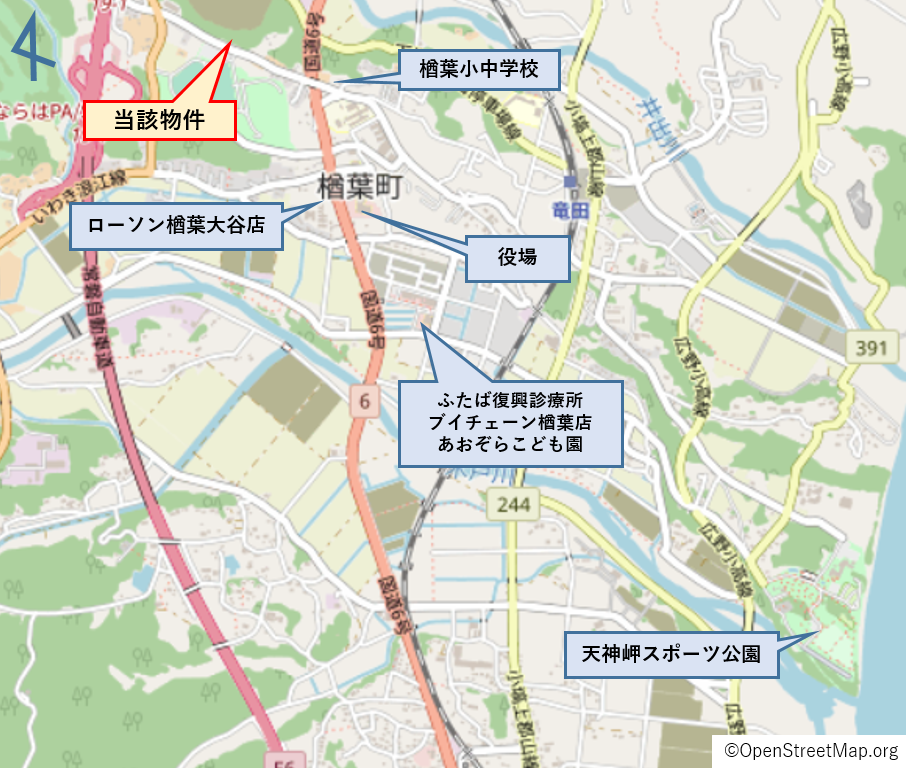 (11)配置図・間取り図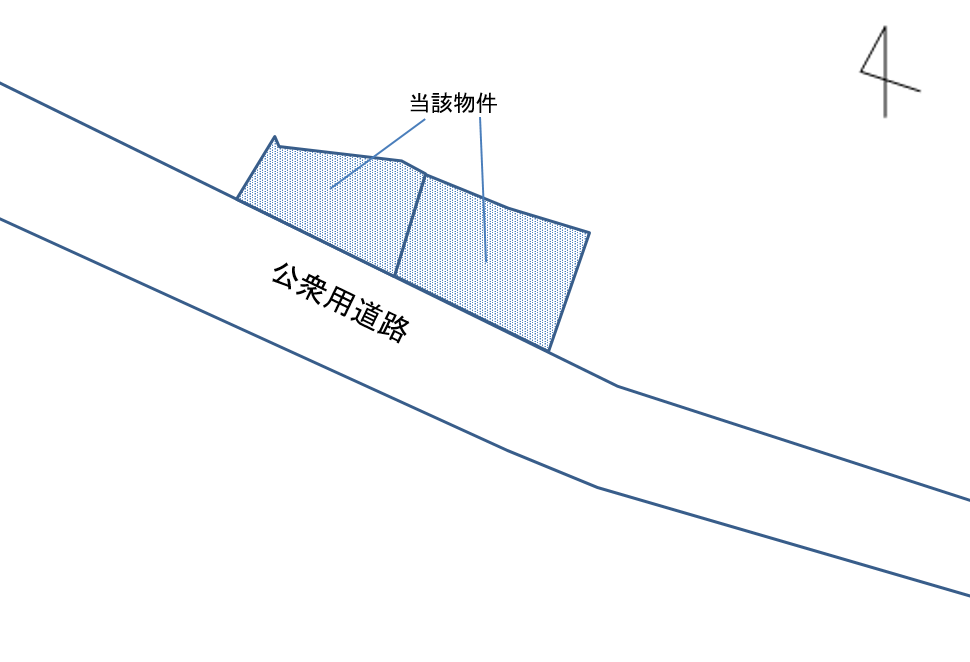 